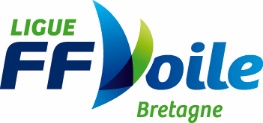 «Entraineur FFVoile - UCC4 E»Mardi 28 janvier 2020 à 09h00 au jeudi 30 janvier 2020 à 17h00, à l’ENVSN                                                   ENVSN Beg Rohu 56510 ST Pierre QuiberonInformations personnelles :Nom : 		Prénom : …………………………………………Structure : 		N° de Licence FFVoile : ……………………………….Adresse : ....................................................................................................................................Tél : ………………………………………	 Courriel personnel : ……………...……………………Support d’expertise :  Multicoque      Dériveur      Planche à VoileDiplôme(s) professionnel(s) acquis : ………………………………………………………………...Signature du candidat :Formation en pension complète (nuitées et repas pris en charge : compléter le tableau ci dessous) Licencié FFVoile en Bretagne 0 €	 Licencié FFVoile hors Bretagne 493 €Numéro de déclaration d’activité de l’organisme de formation Ligue Bretagne de Voile : 53 29 08797 29Nom du club ou de l’employeur : ……...............................N° d’affiliation FF Voile : …………………Adresse postale de facturation : ……………………………………………………………………..............…………………………………………………………………………………………………………………N° SIRET : N° ICOM (adhérent Uniformation)Tél : ………………………………………	Courriel : ……………………………………………...Nom ; prénom du demandeur mandaté : …………………………………………….……………………Fonction : ………………………………………………………………………………………………………Fait à …………………………………, le ……………………Signature et tampon de l’employeur, valant acceptation du règlement de l’inscriptionEnvoyer la fiche d’inscription à la Ligue Bretagne de voile, accompagnée du règlement le cas échéant, avant le 07 janvier 2020.En complément d’information :Toute inscription n’est valable qu’à la réception de la fiche d’inscription et du règlement complet.En cas de désistement (hors cas de force majeur) intervenant dans les quinze jours précédant l’action de formation, un forfait incompressible correspondant à 50% du total des frais sera retenu.La session est ouverte à 10 places, et afin d’assurer les meilleures conditions de travail pour les stagiaires, nous nous réservons le droit de reporter les formations si l’effectif des participants est insuffisant.Pas de tenue de navigation exigée, venir avec son équipement informatique.Cocher les casesLe cursus de l’ UCC4ELe programme de l’UCC4ELe rapport de stage de l’entraineur stagiaire UCC4ELe livret de formation et de certification entraîneurDevenir entraîneur FFVoileOuvrez un livret de formation et de certification, en ligne, depuis votre espace licencié sur le site de la Fédération Française de Voile.Depuis votre espace licencié : – Mes formations-Postulez sur une formation d’entraîneur FF Voile1er Jour2eme Jour3eme JourPetit DéjeunerDéjeunerDinerNuit